SCORECARD DE AVALIAÇÃO DE ENTREVISTA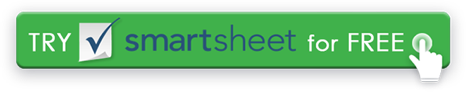 NOME DO CANDIDATOCONDUZIDO PORTÍTULO DE POSIÇÃODEPT DE POSIÇÃODESCRIÇÃO DO CARGO QUE ESTÁ SENDO PREENCHIDODESCRIÇÃO DO CARGO QUE ESTÁ SENDO PREENCHIDODESCRIÇÃO DO CARGO QUE ESTÁ SENDO PREENCHIDODESCRIÇÃO DO CARGO QUE ESTÁ SENDO PREENCHIDODATA DISPONÍVELSALÁRIO SOLICITADODATA DA ENTREVISTAENTREVISTADO PORN/APOBREJUSTOBOMEXCELENTERECOMENDAÇÃON/APOBREJUSTOBOMEXCELENTETOTAISTOTAISRECOMENDAR PARA CONTRATARNÃO É UM JOGODECISÃO AINDA NÃO TOMADAPLACAR CONCLUÍDO PORTÍTULOASSINATURADATADISCLAIMERTodos os artigos, modelos ou informações fornecidos pelo Smartsheet no site são apenas para referência. Embora nos esforcemos para manter as informações atualizadas e corretas, não fazemos representações ou garantias de qualquer tipo, expressas ou implícitos, sobre a completude, precisão, confiabilidade, adequação ou disponibilidade em relação ao site ou às informações, artigos, modelos ou gráficos relacionados contidos no site. Qualquer dependência que você deposita em tais informações está, portanto, estritamente em seu próprio risco.